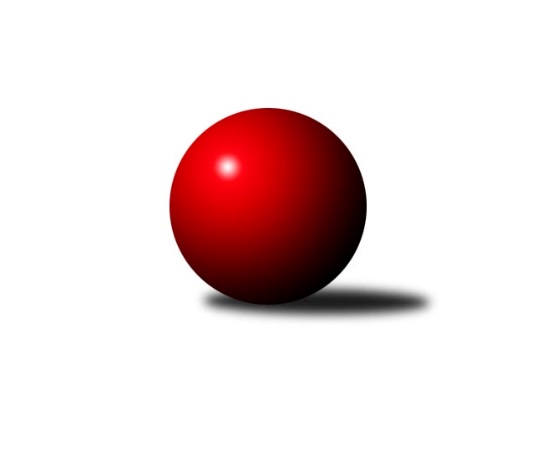 Č.9Ročník 2021/2022	13.3.2022Nejlepšího výkonu v tomto kole: 1221 dosáhlo družstvo: SK Baník Ratíškovice AJihomoravský KP dorostu 2021/2022Výsledky 9. kolaSouhrnný přehled výsledků:SK Baník Ratíškovice B	- SK Baník Ratíškovice A	1:3	1199:1221	4.0:2.0	28.11.TJ Sokol Vracov B	- KK Vyškov	1:3	927:1051	2.0:4.0	11.1.SKK Dubňany 	- KK Mor.Slávia Brno	3:1	1201:1041	4.0:2.0	30.1.TJ Lokomotiva Valtice  	- SK Podlužan Prušánky 	1:3	1015:1108	2.0:4.0	13.3.SK Baník Ratíškovice A	- SK Podlužan Prušánky 	3:1	1222:1152	4.0:2.0	6.3.SKK Dubňany 	- SK Baník Ratíškovice B	3:1	1332:1281	3.0:3.0	20.2.TJ Sokol Vracov B	- SK Baník Ratíškovice A	0:4	1010:1137	1.0:5.0	20.2.SK Podlužan Prušánky 	- KK Mor.Slávia Brno	2:2	877:1224	4.0:2.0	20.2.TJ Lokomotiva Valtice  	- KK Vyškov	0:4	990:1060	0.5:5.5	20.2.KK Mor.Slávia Brno	- TJ Sokol Vracov B	4:0	       kontumačně		27.2.SK Baník Ratíškovice A	- SKK Dubňany 	3:1	1193:1190	2.5:3.5	27.2.KK Vyškov	- SK Podlužan Prušánky 	3:1	1097:1049	4.0:2.0	27.2.SK Baník Ratíškovice B	- TJ Lokomotiva Valtice  	4:0	1176:915	5.0:1.0	27.2.Tabulka družstev:	1.	SK Baník Ratíškovice A	13	11	1	1	40.0 : 12.0 	47.5 : 30.5 	 1176	23	2.	SKK Dubňany	13	10	1	2	40.0 : 12.0 	58.5 : 19.5 	 1192	21	3.	SK Baník Ratíškovice B	13	8	2	3	35.0 : 17.0 	50.0 : 28.0 	 1221	18	4.	SK Podlužan Prušánky	13	6	3	4	28.0 : 24.0 	41.5 : 36.5 	 1121	15	5.	KK Vyškov	13	4	4	5	25.0 : 27.0 	38.5 : 39.5 	 1042	12	6.	KK Mor.Slávia Brno	13	4	3	6	23.0 : 29.0 	34.5 : 43.5 	 1072	11	7.	TJ Sokol Vracov B	13	0	2	11	10.0 : 42.0 	20.0 : 58.0 	 960	2	8.	TJ Lokomotiva Valtice 	13	0	2	11	7.0 : 45.0 	21.5 : 56.5 	 916	2Podrobné výsledky kola:	 SK Baník Ratíškovice B	1199	1:3	1221	SK Baník Ratíškovice A	Taťána Tomanová	 	 181 	 226 		407 	 1:1 	 424 	 	225 	 199		Vojtěch Toman	Kristýna Ševelová	 	 176 	 209 		385 	 1:1 	 427 	 	231 	 196		Tomáš Květoň	Martina Koplíková	 	 226 	 181 		407 	 2:0 	 370 	 	200 	 170		David Kotásekrozhodčí:  Vedoucí družstevNejlepší výkon utkání: 427 - Tomáš Květoň	 TJ Sokol Vracov B	927	1:3	1051	KK Vyškov	Adam Baťka	 	 116 	 127 		243 	 0:2 	 348 	 	179 	 169		Dominik Valent	Filip Raštica	 	 168 	 175 		343 	 0:2 	 396 	 	196 	 200		Kryštof Pevný	Dominik Jandásek	 	 164 	 177 		341 	 2:0 	 307 	 	162 	 145		Jakub Sáblíkrozhodčí: Nejlepší výkon utkání: 396 - Kryštof Pevný	 SKK Dubňany 	1201	3:1	1041	KK Mor.Slávia Brno	Patrik Jurásek	 	 179 	 205 		384 	 2:0 	 345 	 	170 	 175		Jindřich Doležel	Jaroslav Harca	 	 201 	 251 		452 	 2:0 	 325 	 	162 	 163		Jaromír Doležel	Michal Veselý	 	 185 	 180 		365 	 0:2 	 371 	 	186 	 185		Josef Němečekrozhodčí: Alžběta HarcováNejlepší výkon utkání: 452 - Jaroslav Harca	 TJ Lokomotiva Valtice  	1015	1:3	1108	SK Podlužan Prušánky 	Alžběta Vaculíková	 	 167 	 148 		315 	 0:2 	 387 	 	188 	 199		Anna Poláchová	Romana Škodová	 	 162 	 186 		348 	 1:1 	 387 	 	206 	 181		Radek Ostřížek	Zbyněk Škoda	 	 185 	 167 		352 	 1:1 	 334 	 	165 	 169		Martin Imrichrozhodčí:  Vedoucí družstevNejlepšího výkonu v tomto utkání: 387 kuželek dosáhli: Anna Poláchová, Radek Ostřížek	 SK Baník Ratíškovice A	1222	3:1	1152	SK Podlužan Prušánky 	David Kotásek	 	 172 	 201 		373 	 1:1 	 401 	 	201 	 200		Anna Poláchová	Tomáš Květoň	 	 203 	 214 		417 	 1:1 	 388 	 	221 	 167		Martin Imrich	Vojtěch Toman	 	 215 	 217 		432 	 2:0 	 363 	 	190 	 173		Radek Ostřížekrozhodčí:  Vedoucí družstevNejlepší výkon utkání: 432 - Vojtěch Toman	 SKK Dubňany 	1332	3:1	1281	SK Baník Ratíškovice B	Aleš Zlatník	 	 212 	 229 		441 	 1:1 	 415 	 	213 	 202		Kristýna Ševelová	Michal Veselý	 	 213 	 198 		411 	 0:2 	 431 	 	217 	 214		Taťána Tomanová	Jaroslav Harca	 	 235 	 245 		480 	 2:0 	 435 	 	225 	 210		Martina Koplíkovározhodčí: Pavel HolomekNejlepší výkon utkání: 480 - Jaroslav Harca	 TJ Sokol Vracov B	1010	0:4	1137	SK Baník Ratíškovice A	Adam Baťka	 	 168 	 157 		325 	 1:1 	 349 	 	158 	 191		David Kotásek	Jakub Valko	 	 168 	 167 		335 	 0:2 	 399 	 	210 	 189		Tomáš Květoň	Jakub Šťastný	 	 173 	 177 		350 	 0:2 	 389 	 	190 	 199		Vojtěch Tomanrozhodčí: Jiří DaněčekNejlepší výkon utkání: 399 - Tomáš Květoň	 SK Podlužan Prušánky 	877	2:2	1224	KK Mor.Slávia Brno	Pavlína Sedláčková	 	 220 	 239 		459 	 2:0 	 403 	 	195 	 208		Jaromír Doležel	Anna Poláchová	 	 223 	 195 		418 	 2:0 	 397 	 	206 	 191		Jindřich Doležel	nikdo nenastoupil	 	 0 	 0 		0 	 0:2 	 424 	 	224 	 200		Josef Němečekrozhodčí: Zdeněk ZálešákNejlepší výkon utkání: 459 - Pavlína Sedláčková	 TJ Lokomotiva Valtice  	990	0:4	1060	KK Vyškov	Alžběta Vaculíková	 	 177 	 142 		319 	 0.5:1.5 	 345 	 	177 	 168		Jakub Sáblík	Romana Škodová	 	 170 	 153 		323 	 0:2 	 341 	 	174 	 167		Dominik Valent	Vít Baránek	 	 189 	 159 		348 	 0:2 	 374 	 	194 	 180		Kryštof Pevnýrozhodčí:  Vedoucí družstevNejlepší výkon utkání: 374 - Kryštof Pevný	 KK Mor.Slávia Brno		4:0		TJ Sokol Vracov Brozhodčí: KONTUMACE	 SK Baník Ratíškovice A	1193	3:1	1190	SKK Dubňany 	Tomáš Květoň	 	 230 	 213 		443 	 1.5:0.5 	 405 	 	192 	 213		Aleš Zlatník	Marie Kobylková *1	 	 165 	 189 		354 	 0:2 	 405 	 	208 	 197		Jaroslav Harca	Vojtěch Toman	 	 182 	 214 		396 	 1:1 	 380 	 	191 	 189		Michal Veselýrozhodčí:  Vedoucí družstevstřídání: *1 od 50. hodu David KotásekNejlepší výkon utkání: 443 - Tomáš Květoň	 KK Vyškov	1097	3:1	1049	SK Podlužan Prušánky 	Jakub Sáblík	 	 183 	 171 		354 	 0:2 	 365 	 	190 	 175		Pavlína Sedláčková	Milan Zaoral	 	 182 	 185 		367 	 2:0 	 335 	 	177 	 158		Anna Poláchová	Kryštof Pevný	 	 187 	 189 		376 	 2:0 	 349 	 	184 	 165		Radek Ostřížekrozhodčí: Vedoucí družstevNejlepší výkon utkání: 376 - Kryštof Pevný	 SK Baník Ratíškovice B	1176	4:0	915	TJ Lokomotiva Valtice  	Martina Koplíková	 	 235 	 198 		433 	 2:0 	 278 	 	109 	 169		Tamara Novotná	Viktorie Nosálová	 	 207 	 150 		357 	 1:1 	 352 	 	166 	 186		Romana Škodová	Kristýna Ševelová	 	 203 	 183 		386 	 2:0 	 285 	 	129 	 156		Alžběta Vaculíkovározhodčí:  Vedoucí družstevNejlepší výkon utkání: 433 - Martina KoplíkováPořadí jednotlivců:	jméno hráče	družstvo	celkem	plné	dorážka	chyby	poměr kuž.	Maximum	1.	Aleš Zlatník 	SKK Dubňany 	422.75	293.8	129.0	4.9	4/4	(436)	2.	Tomáš Květoň 	SK Baník Ratíškovice A	420.72	283.9	136.8	9.2	5/5	(445)	3.	Martina Koplíková 	SK Baník Ratíškovice B	415.24	288.5	126.8	7.2	5/5	(462)	4.	Michal Veselý 	SKK Dubňany 	409.75	289.0	120.8	9.1	4/4	(445)	5.	Pavlína Sedláčková 	SK Podlužan Prušánky 	408.25	293.2	115.1	10.6	4/4	(479)	6.	Vojtěch Toman 	SK Baník Ratíškovice A	406.53	283.3	123.2	8.7	5/5	(435)	7.	Taťána Tomanová 	SK Baník Ratíškovice B	404.92	284.7	120.2	9.3	5/5	(423)	8.	Anna Poláchová 	SK Podlužan Prušánky 	389.42	271.5	117.9	10.1	3/4	(453)	9.	Kryštof Pevný 	KK Vyškov	385.19	270.3	114.9	11.0	4/4	(408)	10.	Josef Němeček 	KK Mor.Slávia Brno	380.00	270.3	109.7	12.2	4/5	(441)	11.	Kristýna Ševelová 	SK Baník Ratíškovice B	379.68	277.1	102.6	11.1	5/5	(418)	12.	Kryštof Čech 	SK Podlužan Prušánky 	372.63	279.6	93.0	16.1	4/4	(423)	13.	Zbyněk Škoda 	TJ Lokomotiva Valtice  	364.10	269.7	94.5	17.2	5/5	(401)	14.	Jindřich Doležel 	KK Mor.Slávia Brno	362.50	260.5	102.0	15.5	4/5	(378)	15.	David Kotásek 	SK Baník Ratíškovice A	360.05	258.5	101.6	15.2	5/5	(409)	16.	Jakub Valko 	TJ Sokol Vracov B	349.47	253.3	96.1	19.5	5/5	(476)	17.	Vít Baránek 	TJ Lokomotiva Valtice  	339.38	240.7	98.7	18.2	4/5	(359)	18.	Jaromír Doležel 	KK Mor.Slávia Brno	335.17	239.3	95.9	15.3	4/5	(383)	19.	Jakub Sáblík 	KK Vyškov	331.25	244.7	86.6	19.6	4/4	(374)	20.	Romana Škodová 	TJ Lokomotiva Valtice  	310.83	236.7	74.2	22.6	4/5	(339)	21.	Dominik Valent 	KK Vyškov	302.67	234.0	68.7	27.7	3/4	(318)		Filip Raštica 	TJ Sokol Vracov B	427.00	286.0	141.0	12.0	1/5	(427)		Martina Kapustová 	TJ Lokomotiva Valtice  	402.00	295.0	107.0	11.0	1/5	(402)		Martin Imrich 	SK Podlužan Prušánky 	401.00	285.0	116.0	17.0	1/4	(401)		Adam Baťka 	TJ Sokol Vracov B	371.08	266.0	105.1	14.3	3/5	(416)		Radek Ostřížek 	SK Podlužan Prušánky 	371.00	270.0	101.0	12.0	1/4	(371)		Dan Vejr 	KK Mor.Slávia Brno	364.00	255.8	108.3	14.8	2/5	(365)		Patrik Jurásek 	SKK Dubňany 	362.00	263.0	99.0	16.0	1/4	(362)		Jaroslav Harca 	SKK Dubňany 	357.33	272.0	85.3	15.2	2/4	(435)		Dominik Jandásek 	TJ Sokol Vracov B	353.00	265.0	88.0	18.0	1/5	(353)		Jakub Šťastný 	TJ Sokol Vracov B	339.67	256.7	83.0	20.0	3/5	(370)		Tomáš Dáňa 	SK Baník Ratíškovice A	331.50	239.5	92.0	16.0	1/5	(342)		Milan Zaoral 	KK Vyškov	324.00	254.0	70.0	27.0	1/4	(324)		Marek Zaoral 	KK Vyškov	306.17	222.3	83.8	21.3	2/4	(356)		Erik Pres 	TJ Sokol Vracov B	304.33	219.3	85.0	24.7	3/5	(361)		Nikola Novotná 	KK Mor.Slávia Brno	294.50	221.0	73.5	24.0	2/5	(300)		Veronika Hvozdecká 	KK Mor.Slávia Brno	268.50	213.5	55.0	24.0	2/5	(290)Sportovně technické informace:Starty náhradníků:registrační číslo	jméno a příjmení 	datum startu 	družstvo	číslo startu
Hráči dopsaní na soupisku:registrační číslo	jméno a příjmení 	datum startu 	družstvo	26803	Tamara Novotná	27.02.2022	TJ Lokomotiva Valtice  	26732	Radek Ostřížek	27.02.2022	SK Podlužan Prušánky 	24747	Marie Kobylková	27.02.2022	SK Baník Ratíškovice A	Program dalšího kola:Nejlepší šestka kola - absolutněNejlepší šestka kola - absolutněNejlepší šestka kola - absolutněNejlepší šestka kola - absolutněNejlepší šestka kola - dle průměru kuželenNejlepší šestka kola - dle průměru kuželenNejlepší šestka kola - dle průměru kuželenNejlepší šestka kola - dle průměru kuželenNejlepší šestka kola - dle průměru kuželenPočetJménoNázev týmuVýkonPočetJménoNázev týmuPrůměr (%)Výkon2xJaroslav HarcaDubňany4523xJaroslav HarcaDubňany116.814527xTomáš KvětoňRatíškovice A4273xAnna PoláchováPrušánky113.263874xVojtěch TomanRatíškovice A4241xRadek OstřížekPrušánky113.263877xTaťána TomanováRatíškovice B4075xTomáš KvětoňRatíškovice A111.354276xMartina KoplíkováRatíškovice B4073xKryštof PevnýVyškov110.923963xKryštof PevnýVyškov3963xVojtěch TomanRatíškovice A110.56424